
SOGLASJE MENTORJA/-ICEza nastop študenta/zasedbe študentov UL AG 
v koncertnem ciklu Solo e da camera 2022/2023Razpis:KONCERTNI CIKELSOLO E DA CAMERA2022/2023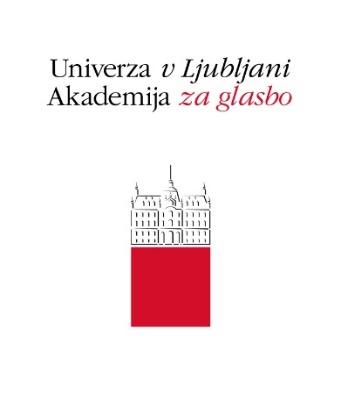 OBVEZNA PRILOGASpodaj podpisani/-aSpodaj podpisani/-a(ime in priimek mentorja/-ice)(ime in priimek mentorja/-ice)kot mentor/-ica študenta/-ke oz. zasedbe študentov:kot mentor/-ica študenta/-ke oz. zasedbe študentov:kot mentor/-ica študenta/-ke oz. zasedbe študentov:(ime in priimek študenta/-ke   /   imena in priimki študentov oz. naziv zasedbe)(ime in priimek študenta/-ke   /   imena in priimki študentov oz. naziv zasedbe)(ime in priimek študenta/-ke   /   imena in priimki študentov oz. naziv zasedbe)soglašam z nastopom zgoraj navedenega/-ih v koncertnem ciklu Solo e da camera Akademije za glasbo Univerze v Ljubljani v študijskem letu 2022/2023.soglašam z nastopom zgoraj navedenega/-ih v koncertnem ciklu Solo e da camera Akademije za glasbo Univerze v Ljubljani v študijskem letu 2022/2023.soglašam z nastopom zgoraj navedenega/-ih v koncertnem ciklu Solo e da camera Akademije za glasbo Univerze v Ljubljani v študijskem letu 2022/2023.Datum:Datum:Podpis mentorja/-ice: